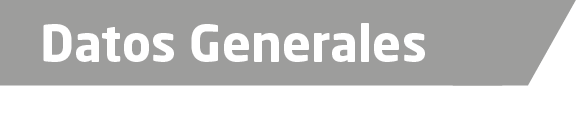 Nombre Claudia Elideth Del Valle MartínezGrado de Escolaridad Licenciatura en DerechoCédula Profesional (Licenciatura) Teléfono de Oficina  01 789 89 3 02 73Correo Electrónico del_valle18@hotmail.comDatos GeneralesFormación Académica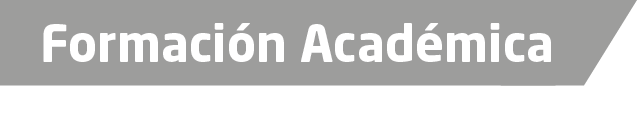 2004-2007Universidad Metropolitana de Monterrey Estudios de Licenciatura en Derecho. Trayectoria Profesional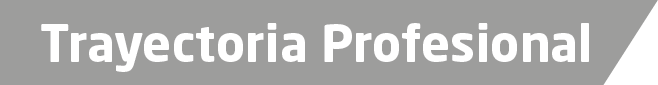 2016 a la FechaFiscal 5ª Adscrita a la Unidad Integral de Procuración de Justicia del Tercer Distrito con residencia en Tantoyuca, Veracruz. 2015 al 2016Fiscal Adscrita al Juzgado Mixto con residencia en Cosamaloapan, Veracruz.2011 al2015Oficial secretaria de la Agencia del Ministerio Público Adscrito al Juzgado Primero Menor en Poza Rica, Veracruz.Áreas de Conocimiento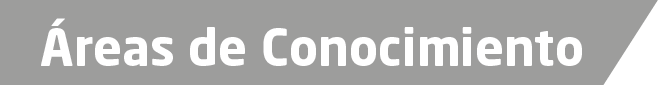 Derecho CivilDerecho Penal